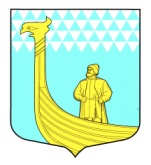 СОВЕТ ДЕПУТАТОВ МУНИЦИПАЛЬНОЕ ОБРАЗОВАНИЕ                               ВЫНДИНООСТРОВСКОЕ СЕЛЬСКОЕ ПОСЕЛЕНИЕВОЛХОВСКОГО МУНИЦИПАЛЬНОГО РАЙОНА ЛЕНИНГРАДСКОЙ ОБЛАСТИтретьего созываПРОЕКТот «_»  2015 года					       	№ ____Об утверждении Положения«О порядке создания, содержания и организации деятельности аварийно-спасательного формирования на территории МО Вындиноостровское сельское поселение»	В соответствие с Федеральным законом «Об общих принципах организации местного самоуправления в Российской Федерации» № 131-ФЗ от 06.10.20030 года, Федеральных законом «Об аварийно-спасательных службах и статусе спасателей» № 151-ФЗ от 22.08.1995 года, Федеральных законом «О защите населения и территорий от чрезвычайных ситуаций природного и техногенного характера» № 68-ФЗ от 21.12.1994 года, на основании Устава муниципального образования Вындиноостровского сельского поселения, Совет депутатов Вындиноостровского сельского поселения р е ш и л :Утвердить Положение «О порядке создания, содержания и организации деятельности аварийно-спасательного формирования на территории Вындиноостровского сельского поселения» согласно приложению.Настоящее решение подлежит официальному опубликованию в средствах массовой информации и вступает в силу после опубликования.Глава муниципального образованияВындиноостровское сельское поселение		                 А.Сенюшкин		ПриложениеПоложение «О порядке создания содержания и организациидеятельности аварийно-спасательного формированияМО Вындиноостровское сельское поселение»I.Общие положенияНастоящее положение о порядке создания, содержания и организации деятельности аварийно-спасательного формирования МО Вындиноостровское сельское поселение (далее – Положение) определяет общие организационно-правовые и экономические основы создания, содержания и организации деятельности  МО Вындиноостровское сельское поселение (далее – аварийно-спасательное формирование).Настоящее положение разработано в соответствие с Федеральным законом о 06.10.2003г.№ 131-ФЗ «Об общих принципах организации местного самоуправления в Российской Федерации», Федеральным законом «Об аварийно-спасательных службах и статусе спасателей» №151-ФЗ от 22.08.1995года, Федеральных законом «О защите населения и территорий от чрезвычайных ситуаций природного и техногенного характера» № 68-ФЗ от 19.05.1995 года.Основные понятияАварийно-спасательная служба – это совокупность органов управления, сил и средств, предназначенных для решения задач по предупреждению и ликвидации чрезвычайных ситуаций, функционально объединенных в единую систему, основу которой составляют аварийно-спасательные формирования.Аварийно-спасательное формирование – это самостоятельная или входящая в состав аварийно-спасательной службы структура, предназначенная для проведения аварийно-спасательных работ, основу которой составляют подразделения спасателей, оснащенные специальными техникой, оборудованием, снаряжением, инструментами и материалами.Спасатель – это гражданин, подготовленный и аттестованный на проведение аварийно-спасательных работ.Аварийно-спасательные работы – это действия по спасению людей, материальных и культурных ценностей, защите природной среды в зоне чрезвычайных ситуаций, локализации чрезвычайных ситуаций и подавлению или доведению до минимально возможного уровня воздействия характерных для них опасных факторов. Аварийно-спасательные работы характеризуются наличием факторов, угрожающих жизни и здоровью проводящих  эти работы людей, и требуют специальной подготовки, экипировки и оснащения.Неотложные работы при ликвидации чрезвычайных ситуаций – это деятельность по всестороннему обеспечению аварийно-спасательных работ, оказанию населению, пострадавшему в чрезвычайных ситуациях, медицинской и других видов помощи, созданию условий, минимально необходимых для сохранения жизни и здоровья людей, поддержания их работоспособности.Статус спасателей – это совокупность прав и обязанностей, установленных  законодательством Российской Федерации и гарантированных государством спасателям. Особенности статуса спасателя определяются возложенными на них обязанностями по участию в проведении работ по ликвидации чрезвычайных ситуаций и связанной с этим угрозой их жизни и здоровью.Аварийно-спасательные средства – это техническая, научно-техническая и интеллектуальная продукция, в том числе специализированные средства связи и управления, техника, оборудование, снаряжение, имущество и материалы, методические, видео-, кино-, фотоматериалы по технологии аварийно-спасательных работ, а также программные продукты и базы данных для электронных вычислительных машин и иные средства, предназначенные для проведения аварийно-спасательных работ.Основные принципы деятельности аварийно-спасательных служб и спасателей.Основными принципами деятельности аварийно-спасательных служб, аварийно-спасательных формирований и спасателей являются:- принцип гуманизма  милосердия, предусматривающий приоритетность задач спасения жизни и сохранения здоровья людей, защиты природной среды при возникновении чрезвычайных ситуаций;- принцип единоначалия руководства аварийно-спасательными службами, аварийно-спасательными формированиями;	- принцип оправданного риска и обеспечения безопасности при проведении аварийно-спасательных и неотложных работах;- принцип постоянной готовности аварийно-спасательных служб, аварийно-спасательных формирований к оперативному реагированию на чрезвычайные ситуации и проведению работ по их ликвидации.5. Виды аварийно-спасательных работ.	К аварийно-спасательным работам относятся поисково-спасательные, горноспасательные, газоспасательные, противофонтанные работы, а также аварийно-спасательные работы, связанные с тушением пожаров, работы по ликвидации медико-санитарных последствий чрезвычайных ситуаций и другие, перечень которых может быть дополнен решением Правительства Российской Федерации.II. Аварийно-спасательные службы.Задачи аварийно-спасательных служб.1.1. Основными задачами аварийно-спасательных служб, аварийно-спасательных формирований, которые в обязательном порядке возлагаются на них являются:- поддержание органов управления, сил и средств аварийно-спасательных служб, аварийно-спасательных формирований в постоянной готовности к выдвижению в зоны чрезвычайных ситуаций и проведению работ по ликвидации чрезвычайных ситуаций;- контроль за готовностью обслуживаемых объектов и территорий к проведению на них работ по ликвидации чрезвычайных ситуаций;- ликвидация чрезвычайных ситуаций на обслуживаемых объектах или территориях.	Кроме того, в соответствии с законодательством Российской Федерации на аварийно-спасательные службы, аварийно-спасательные формирования могут возлагаться задачи по:- участию в разработке планов предупреждения и ликвидации чрезвычайных ситуаций на обслуживаемых объектах и территориях, планов взаимодействия при ликвидации чрезвычайных ситуаций на других объектах и территориях;- участию в подготовке решений по созданию, размещению, определению номенклатурного состава и объемов резервов материальных ресурсов для ликвидации чрезвычайных ситуаций;- пропаганде знаний в области защиты  населения Вындиноостровского сельского поселения и территорий Вындиноостровского сельского поселения от чрезвычайных ситуаций, участию в подготовке населения и работников организаций к действиям в условиях чрезвычайных ситуаций;- участию в разработке нормативных документов по организации и проведению аварийно-спасательных и неотложных работ;- выработке предложений органам государственной власти по вопросам правового и технического обеспечения деятельности аварийно-спасательных служб, аварийно-спасательных формирований, социальной защиты спасателей и других работников аварийно-спасательных служб, аварийно-спасательных формирований.2. Создание аварийно-спасательных служб.2.1. В соответствии с законодательством Российской Федерации аварийно-спасательные службы, аварийно-спасательные формирования могут создаваться:- на постоянной штатной основе – профессиональные аварийно-спасательные службы, профессиональные аварийно-спасательные формирования;- на нештатной основе – нештатные аварийно-спасательные формирования;- на общественных началах – общественные аварийно-спасательные формирования.2.2. Профессиональные  аварийно-спасательные службы, профессиональные аварийно-спасательные формирования на территории Вындиноостровского сельского поселения создаются:- в организациях, занимающихся  одним или несколькими видами деятельности, при осуществлении которых законодательством Российской Федерации предусмотрено обязательное наличие у организации собственных аварийно-спасательных служб, аварийно-спасательных формирований, - руководством организаций по согласованию с органами управления при органах исполнительной власти Ленинградской области, специально уполномоченных на решение задач в области защиты жителей от чрезвычайных ситуаций;- в администрации Вындиноостровского сельского поселения – по решению главы администрации Вындиноостровского сельского поселения.2.3. Нештатные аварийно-спасательные формирования создаются организациями из числа своих работников в обязательном порядке, если это предусмотрено законодательством Российской Федерации.2.4. Общественные аварийно-спасательные формирования создаются общественными объединениями, условными задачами которых является участие в проведении работ по ликвидации чрезвычайных ситуаций.3. Состав аварийно-спасательных служб.	Состав и структуру аварийно-спасательных служб, аварийно-спасательных формирований определяют создающие их администрации, организация, общественные объединения, исходя из возложенных на них задач по предупреждению и ликвидации чрезвычайных ситуаций, а также требований законодательства Российской Федерации.	В состав аварийно-спасательных служб входят органы управления указанных служб, аварийно-спасательные формирования  иные формирования, обеспечивающие решение стоящих перед аварийно-спасательными службами задач.Комплектование аварийно-спасательных служб. Комплектование аварийно-спасательных служб, аварийно-спасательных формирований осуществляется на добровольной основе. В профессиональные аварийно-спасательные службы, профессиональные аварийно-спасательные формирования на должности спасателей принимаются граждане, имеющие среднее (полное) общее образование, признанные при медицинском освидетельствовании годными к работе спасателями и соответствующие установленным требованиям к уровню их профессиональной и физической подготовки, а также требованиям, предъявляемым к их морально-психологическим качествам. К непосредственному исполнению обязанностей спасателей в профессиональных аварийно-спасательных службах, профессиональных аварийно-спасательных формированиях допускаются граждане, достигшие возраста 18 лет, имеющие среднее (полное) общее образование, прошедшие обучение по программе подготовки спасателей и аттестованные в установленном порядке на проведение аварийно-спасательных работ.При приеме граждан в профессиональные аварийно-спасательные службы, профессиональные аварийно-спасательные формирования на должности спасателей с ними заключается трудовой договор (контракт), в котором закрепляются особенности и режим работы спасателей; порядок и условия оплаты труда, социальные гарантии и льготы спасателя; обязательство неукоснительного выполнения спасателями возложенных на них обязанностей и распоряжений руководителей указанных аварийно-спасательных служб, аварийно-спасательных формирований на дежурстве и при проведении работ по ликвидации чрезвычайных ситуаций.	Трудовой договор (контракт) со спасателем может быть расторгнут по инициативе администрации аварийно-спасательной службы, аварийно0спасательного формирования в случае однократного необоснованного отказа спасателя от участия в проведении работ по ликвидации чрезвычайных ситуаций.Деятельность аварийно-спасательных служб. Аварийно-спасательные службы, аварийно-спасательные формирования в своей деятельности руководствуются законодательством Российской Федерации, соответствующими положениями, уставами, правилам В связи с особым характером деятельности профессиональных аварийно-спасательных служб, профессиональных аварийно-спасательных формирований руководство ими предполагает неукоснительное выполнение всеми работниками профессиональных аварийно-спасательных служб, аварийно-спасательных формирований приказов и распоряжений, отдаваемых руководителями указанных служб и формирований. Данное требование распространяется на нештатные и общественные аварийно-спасательные формирования при участии указанных формирований в проведении работ по ликвидации чрезвычайных ситуаций.Прекращение работ как средство разрешения коллективного трудового спора в профессиональных аварийно-спасательных службах, профессиональных аварийно-спасательных формированиях не допускается.Аттестация аварийно-спасательных служб.Все аварийно-спасательные службы, аварийно-спасательные формирования подлежат аттестации в порядке, устанавливаемом  Правительством Российской Федерации.Аварийно-спасательные службы, аварийно-спасательные формирования, не прошедшие аттестацию или не подтвердившие в ходе проверок свою подготовленность к реагированию на чрезвычайные ситуации и проведению работ по их ликвидации, к обслуживанию организаций по договору не допускаются и к проведению аварийно-спасательных работ не привлекаются.Приостанавливается полностью или частично деятельность организаций в случае, если подготовка и состояние профессиональных аварийно-спасательных служб, профессиональных аварийно-спасательных формирований, созданных указанными организациями или обслуживающих их по договорам, не отвечают требованиям, установленным законодательством Российской Федерации.Привлечение аварийно-спасательных служб к ликвидации чрезвычайных ситуаций.	Привлечение аварийно-спасательных служб, аварийно-спасательных формирований к ликвидации чрезвычайных ситуаций осуществляется:- в соответствии планами предупреждения и ликвидации чрезвычайных ситуаций на обслуживаемых указанными аварийно-спасательными службами, аварийно-спасательными формированиями объектами и территориях;- в соответствии с планами взаимодействия при ликвидации чрезвычайных ситуаций на других объектах и территориях;- установленным порядком действий при возникновении и развитии чрезвычайных ситуаций;- по решению уполномоченных на то должностных лиц федеральных органов государственной власти, органов государственной власти Ленинградской области, администрации, организаций и общественных объединений, осуществляющих руководство деятельностью указанных аварийно-спасательных служб, аварийно-спасательных формирований либо имеющих на то установленные законодательством Российской Федерации полномочия на основе запроса федеральных органов государственной власти, органов государственной власти ленинградской области, администрации, организаций, на территории которых сложились чрезвычайные ситуации или к полномочиям которых отнесена ликвидация указанных чрезвычайных ситуаций, на основе запроса руководителей ликвидации чрезвычайных ситуаций либо по согласованию с указанными органами и руководителями ликвидации чрезвычайных ситуаций.	Привлечение профессиональных аварийно-спасательных служб, профессиональных аварийно-спасательных формирований к ликвидации чрезвычайных ситуаций по решению уполномоченных на  то должностных лиц должно сопровождаться обязательным принятием мер, обеспечивающих установленный законодательством Российской Федерации уровень защищенности от чрезвычайных ситуаций объектов и территорий, обслуживаемых указанными службами и формированиями.Руководство работами по ликвидации чрезвычайных ситуаций.Руководство всеми силами и средствами, привлеченными к ликвидации чрезвычайных ситуаций, и организацию их взаимодействия осуществляют руководители ликвидации чрезвычайных ситуаций.Решение руководителей ликвидации чрезвычайных ситуаций, направленные на ликвидацию чрезвычайных ситуаций, являются обязательными для всех граждан и организаций, находящихся в зонах чрезвычайных ситуаций, если иное не предусмотрено законодательством Российской Федерации.Руководитель аварийно-спасательного формирования, прибывший в зону чрезвычайных ситуаций первым, принимает на себя полномочия руководителя ликвидации чрезвычайных ситуаций и исполняет их до прибытия руководителей ликвидации чрезвычайных ситуаций, определенных законодательством Российской Федерации, планами предупреждения и ликвидации чрезвычайных ситуаций или назначенных органами государственной власти, органами местного самоуправления, руководителями организаций, к полномочиям которых отнесена ликвидация данных чрезвычайных ситуаций.В случае крайней необходимости руководители ликвидации чрезвычайных ситуаций вправе самостоятельно принимать решения:- о проведении эвакуационных мероприятий;- об остановке деятельности организаций, находящихся в зонах чрезвычайных ситуаций;- о проведении аварийно-спасательных работ на объектах и территориях организаций, находящихся в зонах чрезвычайных ситуаций;- об ограничении доступа людей в зоны чрезвычайных ситуаций;- о разбронировании резервов материальных ресурсов для ликвидации чрезвычайных ситуаций организаций, находящихся в зонах чрезвычайных ситуаций;- об использовании в порядке, установленном законодательством Российской Федерации, средств связи, транспортных средств и иного имущества организаций, находящихся в зонах чрезвычайных ситуаций;- о привлечении к проведению работ по ликвидации чрезвычайных ситуаций нештатных и общественных аварийно-спасательных формирований, а также спасателей, не входящих в состав указанных формирований, при наличии у них документов, подтверждающих их аттестацию на проведение аварийно-спасательных работ;- о привлечении на добровольной основе населения к проведению неотложных работ, а также отдельных граждан, не являющихся спасателями, с их согласия к проведению аварийно-спасательных работ;- о принятии других необходимых мер, обусловленных развитием чрезвычайных ситуаций и ходом работ по их ликвидации.	Руководители ликвидации чрезвычайных ситуаций обязаны принять все меры по незамедлительному информированию соответствующих органов государственной власти, администрации, руководства организаций о принятых ими в случае крайней необходимости решениях.Руководители ликвидации чрезвычайных ситуаций, руководители аварийно-спасательных служб, аварийно-спасательных формирований имеют право на полную и достоверную информацию о чрезвычайных ситуациях, необходимую для организации работ по их ликвидации.В случае технологической невозможности проведения всего объема аварийно-спасательных работ руководители ликвидации чрезвычайных ситуаций могут принимать решения о приостановке аварийно-спасательных работ в целом или их части, предприняв в первоочередном порядке все возможные меры по спасению находящихся в зонах чрезвычайных ситуаций людей.Координация деятельности аварийно-спасательных служб.	Координацию деятельности всех аварийно-спасательных служб, аварийно-спасательных формирований на территории Вындиноостровского сельского поселения осуществляет глава администрации Вындиноостровского сельского поселения.